План мероприятий, посвящённых городской  акции «Круг безопасности», посвящённой Всемирному дню  борьбы со СПИДом в МАОУ СОШ №12 на период с 01.12.2016г. по 10.12.2016г.24.11.2016г.И.о.директора  школы №12                                 О.В. СкопинаЗам. директора по ВР                                        Е.Ю. Иванова	УведомлениеАдминистрация школы №12 вызывает Вас, уважаемые родители в школу подойти нужно 18.11.2016г . с 9-00 до 11-00.      В случае неявки, администрация школы оставляет за собой право передать  информацию по вашему ребёнку  и по вашей семье, в полицию, опеку и комиссию по делам несовершеннолетних.     17.11.2016г.И.о.директора  школы №12                            О.В. Скопина        Зам. директора по ВР                                        Е.Ю. Иванова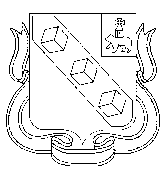 Комитет по вопросам образованияАдминистрации города БерезникиМУНИЦИПАЛЬНОЕ АВТОНОМНОЕ ОБЩЕОБРАЗОВАТЕЛЬНОЕ УЧРЕЖДЕНИЕ СРЕДНЯЯ ОБЩЕОБРАЗОВАТЕЛЬНАЯШКОЛА № 12ул. Свердлова, д.23а, г.Березники, Пермский край, 618419Тел./факс (3424) 22 71 58
E-mail: shilcovash12@ya.ru
ОКПО 52260590, ОГРН 1025901705565
ИНН/КПП 5911021438/591101001___________________ № _______________ На № _______________от _______________Комитет по вопросам образованияАдминистрации города БерезникиМУНИЦИПАЛЬНОЕ АВТОНОМНОЕ ОБЩЕОБРАЗОВАТЕЛЬНОЕ УЧРЕЖДЕНИЕ СРЕДНЯЯ ОБЩЕОБРАЗОВАТЕЛЬНАЯШКОЛА № 12ул. Свердлова, д.23а, г.Березники, Пермский край, 618419Тел./факс (3424) 22 71 58
E-mail: shilcovash12@ya.ru
ОКПО 52260590, ОГРН 1025901705565
ИНН/КПП 5911021438/591101001___________________ № _______________ На № _______________от _______________В отдел дополнительного образованияОбразовательное учреждениеНаименование мероприятияДата проведенияЦелевая аудитория, охватПриглашённые специалисты (при наличии)МАОУ СОШ №12Участие в городской акции «Круг безопасности»01.12.2016гУчащиеся 8-ых классов/ 10 человек-Линейка, посвящённая Всемирному дню  борьбы со Спидом01.12.2016гУчащиеся5-9ых классов/260 человек-Оформление книжной полки «Внимание! СПИД не спит!»01.12.2016г.Учащиеся5-9ых классов/260 человек-Всероссийский урок «День единых действий по информированию детей и молодёжи против ВИЧ/СПИДа «Знание- Ответственность-Здоровье» посвящённые Всемирному дню  борьбы со Спидом01.12.2016гУчащиеся1-9ых классов/590 человекБеседа на тему: «Профилактика  ВИЧ/СПИДА Знание-ответственность-здоровье»01.12.2016гУчащиеся 7-9-ых классов/155 чел.Волков М.С.Специалист по профилактике социально- опасных заболеваний в г. БерезникиКонкурс рисунков и оформление стенда «Круг безопасности. Мы за здоровый образ жизни!»01.12.2016г.Учащиеся 1-4-ых классов/330 чел.-Информация для учащихся и родителей на стенде школы и на сайте школы.01.12.2016г.Учащиеся 1-9-ых классов, родители/595 чел.-Классные часы на тему: «Круг безопасности. Профилактика социально-опасных заболеваний»05.12.2016г.Учащиеся 1-9-ых классов/595 чел.-Комитет по вопросам образованияАдминистрации города БерезникиМУНИЦИПАЛЬНОЕ АВТОНОМНОЕ ОБЩЕОБРАЗОВАТЕЛЬНОЕ УЧРЕЖДЕНИЕ СРЕДНЯЯ ОБЩЕОБРАЗОВАТЕЛЬНАЯШКОЛА № 12ул. Свердлова, д.23а, г.Березники, Пермский край, 618419Тел./факс (3424) 22 71 58
E-mail: shilcovash12@ya.ru
ОКПО 52260590, ОГРН 1025901705565
ИНН/КПП 5911021438/591101001___________________ № _______________ На № _______________от _______________Комитет по вопросам образованияАдминистрации города БерезникиМУНИЦИПАЛЬНОЕ АВТОНОМНОЕ ОБЩЕОБРАЗОВАТЕЛЬНОЕ УЧРЕЖДЕНИЕ СРЕДНЯЯ ОБЩЕОБРАЗОВАТЕЛЬНАЯШКОЛА № 12ул. Свердлова, д.23а, г.Березники, Пермский край, 618419Тел./факс (3424) 22 71 58
E-mail: shilcovash12@ya.ru
ОКПО 52260590, ОГРН 1025901705565
ИНН/КПП 5911021438/591101001___________________ № _______________ На № _______________от _______________